Pielikums Nr.1 Madonas novada pašvaldības domes28.01.2021. lēmumam Nr.28(prot.Nr.3, 2.p.)Izkopējums no VZD kadastrālās uzmērīšanas lietas ar norādītajām telpām, kas tiks nodotas bezatlīdzības lietošanā.2019. gada 28.augusts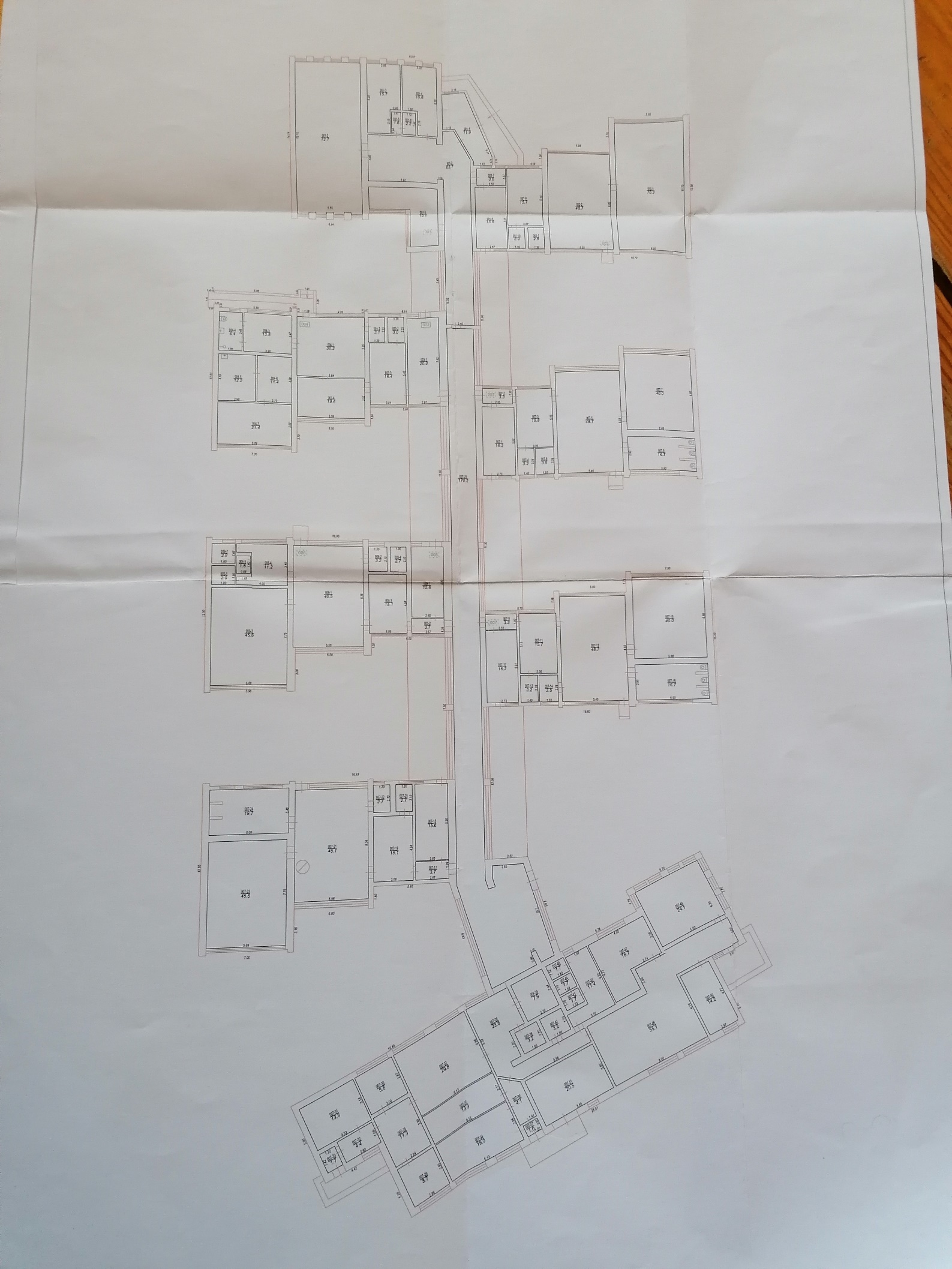 